省人民政府办公厅关于进一步加强城市居民最低生活保障工作的通知（鄂政办发【2020】31号）日期：2002-05-08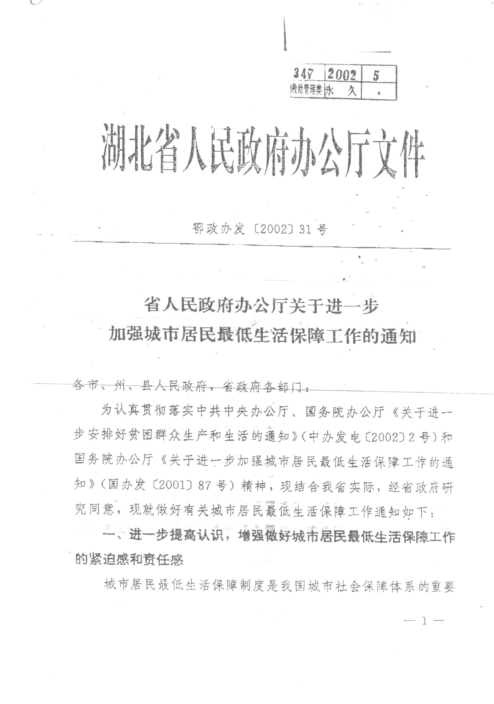 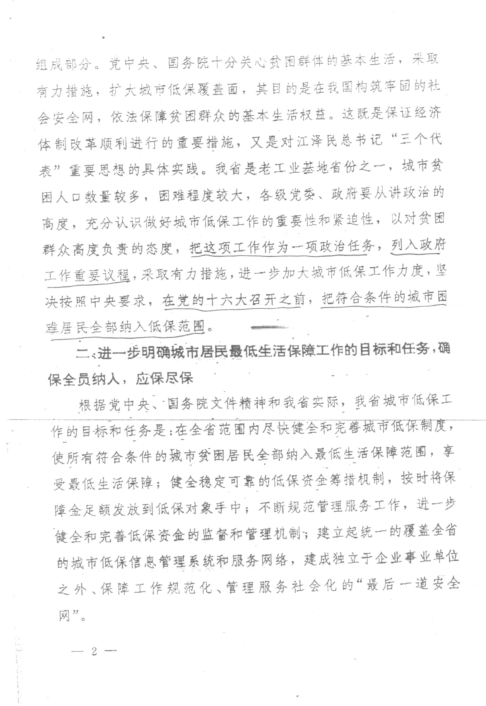 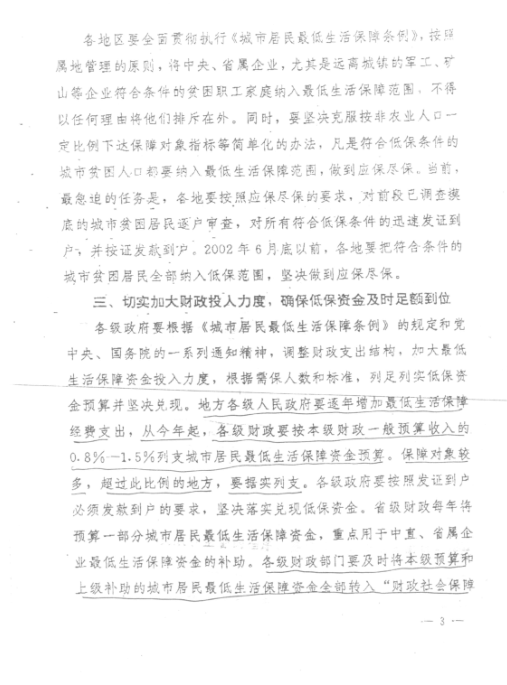 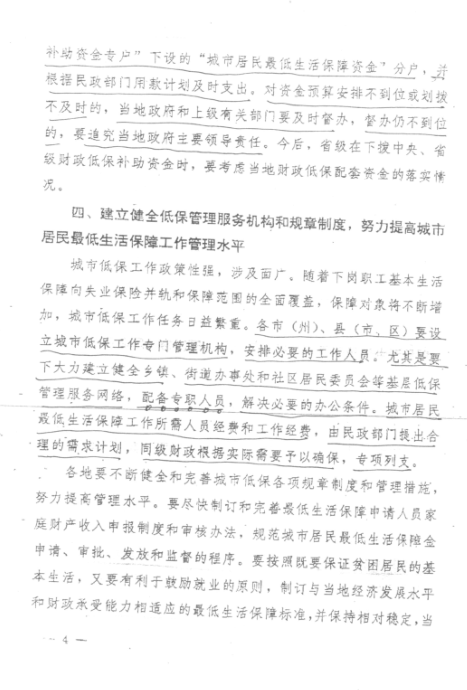 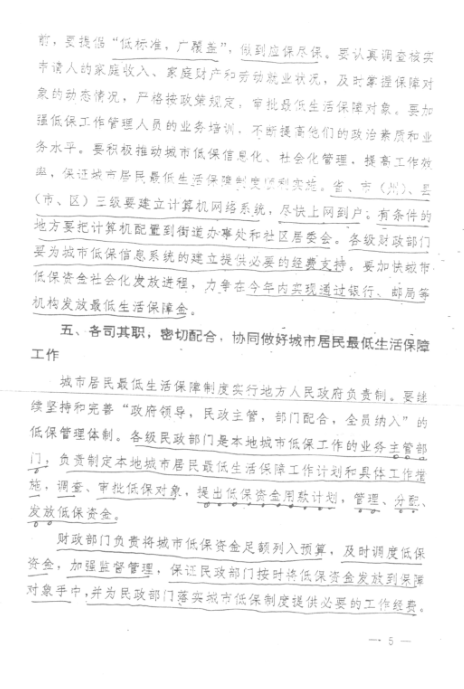 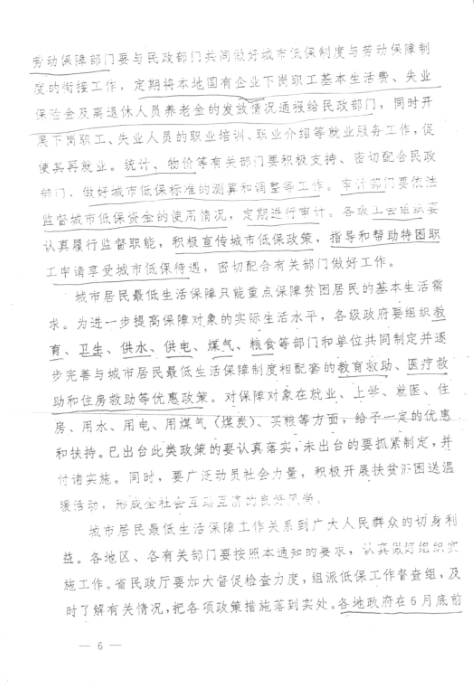 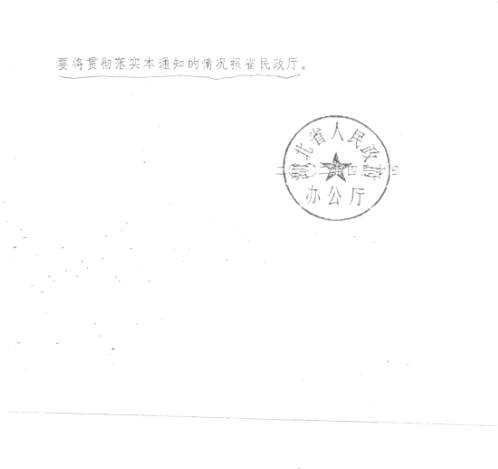 